創作天地──寫作指引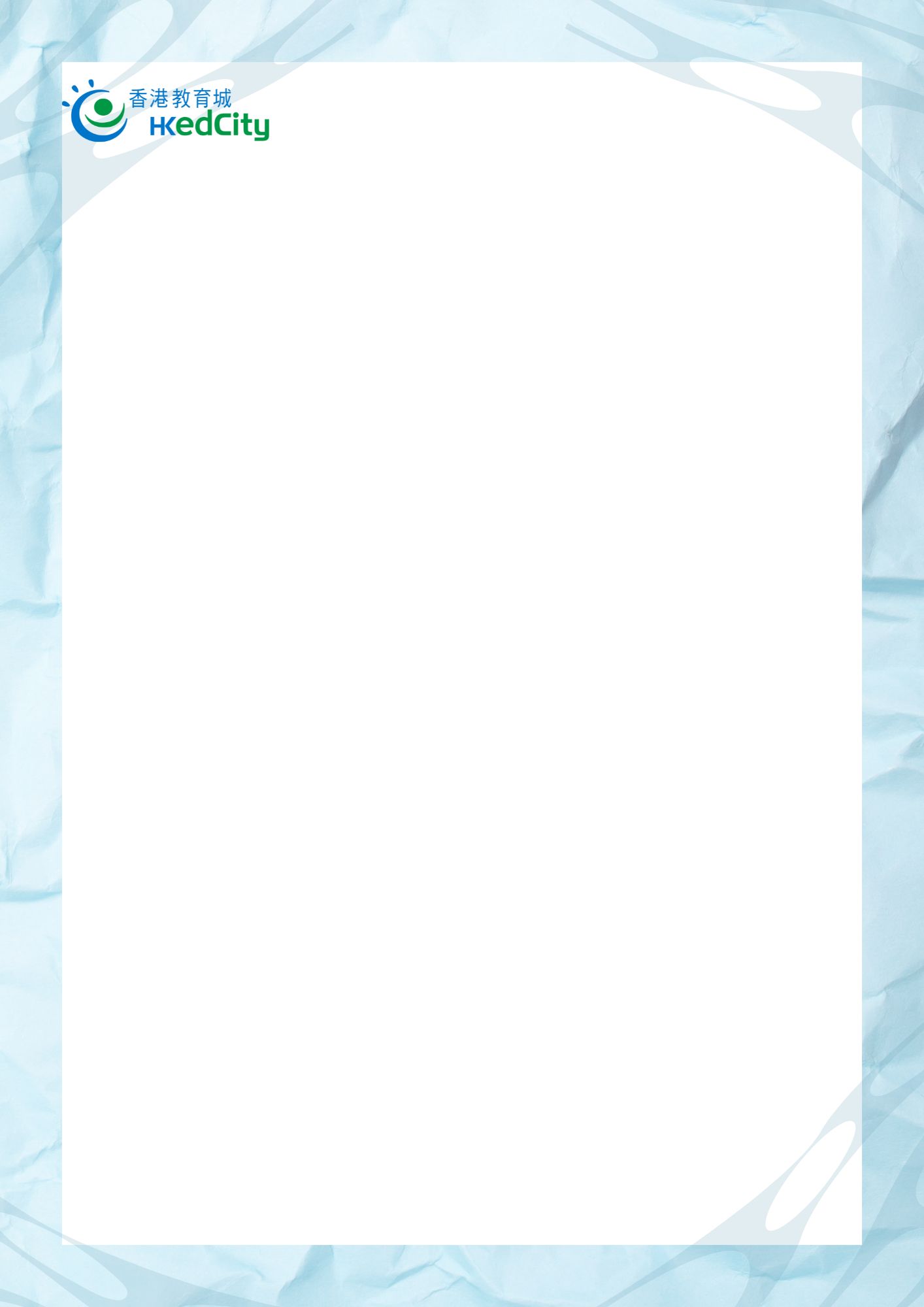 〈夏日告別〉 立意積極面對人生的不同階段正面樂觀地面對別離珍惜美好的回憶，使之成為成長不可少的養份和印記創作思考方向：你的答案：思考方向寫作背景夏天是一個學期的完結，有沒有一個令你特別難以忘記的夏日告別？例如升小學？升中學？這個夏天發生甚麼難忘的事呢？事件經過面對別離，你有甚麼感受？為了珍惜夏日的尾巴，你做了甚麼留住美好的回憶？到了別離的一刻，心情有何起伏？夜闌人靜時，如何處理別離的喜和樂？事件結局如何從別離的傷心中走出來，積極面對新階段的開始？如何突出自己珍惜過去的回憶，同時好好保存成長的印記？敍事主題最終能否積極面對告別？反思自己的成長歷程，如何成就更好的自己？寫作背景事件情節事件結局敍事主題